ООО "Транспортное коммерческая корпорация" (Тяньцзинь)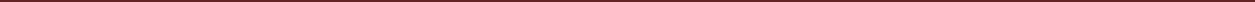 Расчет себестоимости фрахта по маршруту Тяньцзинь - Санкт-Петербург1. Страхование：морской фрахт-страхование от всех рисковСтоимость страхования груза в трюме судна: 1/1000 стоимости груза, (5/1000 -франшиза).Стоимость страхования груза на палубе судна: принципиально дублирует условия страхования груза в трюме судна, (если количество по крайней мере составляет 1/1000, то она собирается, 5/1000 - франшиза). Внимание: груз от коррозии, царапин, ударов и окисления не страхуется.2. Упаковка груза: упаковка груза должна соответствовать многократной (наземной/морской) транспортировке, (для уменьшения себестоимости фрахта) упаковка должна максимально соответствовать укладке одного груза на другой.Для тяжелых грузов, пригодные деревянные коробки должны быть изготовлены из прошедшей фумигацию древесины с разрешительной международной маркировкой о проведении фумигации и сертификатом соответствия.3. Тарифы морского фрахта (1): (для прямых поставок без перефрахтовки)требование по погрузке: товары можно складировать, часть товаров можно грузить на борт.Условия "Первым входит - последним выходит": включая 320 тыс $ (судовладелец ответственен за погрузку, но не несет ответственности за отгрузку.)4. Тарифы морского фрахта (2): (для транзитных перевозок в любом порту)требование по погрузке: груз можно складировать, часть груза можно грузить на борт.Условия "Первым входит - последним выходит": включая 250 тыс $ (судовладелец ответственен за погрузку, но не несет ответственности за отгрузку.)5. Портовые сборы: включает расходы на строительство порта, за хранение, портовые расходы и другие общепринятые базовые расходы.линейные условия (тяжелые грузы,  легкие): 48 юаней/24 (фут), включая расходы на строительство порта, хранение, и иные портовые расходы.Бесплатно в течение 30 дней, по истечении которых  0,15 за фут в день.Таможенное декларирование/доставка: 450/документ6. Портовый терминал:судно для перевозки смешанных грузов: может пришвартовываться у компании порта Тяньцзинь, сбор в основном терминале, в припортовых терминалах. (мы с вами лишь консолидируем грузы и подчиняемся решению судовладельца причалить к любому порту).Наземная доставка: зависит от адреса фабрики, и  в какой порт данная фабрика сможет доставить груз.Внимание: из-за неточных данных о сроках фактической отгрузки, габаритах и массе груза, вышеуказанные цены не являются офертой. На основании указанных ставок можно участвовать в тендере.14.11. 2018